РЕШЕНИЕ ПРЕЗИДИУМА                               ПРЕЗИДИУМ КАРАРЫот 13.06.2018                                                                № 92-8г. Казань“Татарстан Республикасының иң яхшы якташлыгы”республика конкурсы турында нигезләмәгә үзгәрешләр кертү хакындаТатарстан Республикасында якташлыклар эшчәнлеген активлаштыру, Татарстан Республикасында якташлыклар башлангычларын хуплау, Татарстан Республикасы якташлыклары эшчәнлеген социаль-икътисади, мәдәни һәм халык тормышының башка мәсьәләләрен хәл иткәндә якташларга ярдәм итүдә булышлык күрсәтү өчен  якташлар һәм якташлыклар элемтәләрен ныгыту һәм киңәйтүне тәэмин итүгә юнәлтелгән кызыксындыру максатларында:1. “Татарстан Республикасы муниципаль берәмлекләр Советы” Ассоциациясе (алга таба – Совет) президиумының 2017 елның 23 маендагы ПР-48-5 номерлы карары белән расланган “Татарстан Республикасының иң яхшы якташлыгы” республика конкурсы турында нигезләмәгә үзгәрешләр кертергә һәм яңа редакциядә расларга.2. Әлеге карарның үтәлешенә контрольне Советның башкарма секретаре урынбасары Л.И. Фәрраховага йөкләргә.Рәис				                                                  			Ә.С. ГобәйдуллинАССОЦИАЦИЯ«СОВЕТ МУНИЦИПАЛЬНЫХОБРАЗОВАНИЙРЕСПУБЛИКИ ТАТАРСТАН»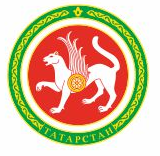 «ТАТАРСТАН РЕСПУБЛИКАСЫ МУНИЦИПАЛЬ БЕРӘМЛЕКЛӘРЕ СОВЕТЫ»АССОЦИАЦИЯСЕ